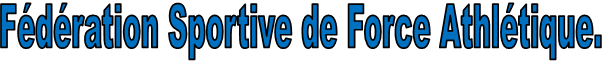 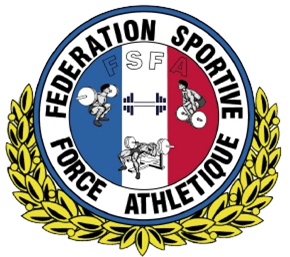 Inscription :      Nom du Club :                                                       Athlète IndividuelNom :                                                     Prénom : Date de naissance :                               Sexe :                                           Email :                                                  Téléphone : (Cocher la, ou les cases, correspondante(s) à votre ou vos engagements)Déclaration officielle :Je certifie sur l’honneur ne pas avoir utilisé d’anabolisants ou quelques autres produits dopants considérés comme interdits par le comité international olympique durant ces 5 dernières années.Signature de l’athlète :                                                                       Date :Condition pour participer à la compétition :J’accepte tout contrôle anti-dopage et considère les résultats comme inéluctables.J’accepte, en cas de contrôle positif, l’annulation de toutes les récompenses, records et trophées remportés.J’accepte de payer tous les frais de contrôle engagés en cas de contrôle positif ainsi que les frais d’avocats en cas de litige.Signature de l’athlète :                                                                       Date :A envoyer avec les feuilles d’engagements au club organisateur avant le 11 février 20233  Mouvements□  Sans équipement□  Avec équipementFlexions de Jambes□  Sans équipementFlexions de Jambes□  Avec équipementDéveloppé  couché□  Sans équipementDéveloppé  couché□  Avec équipementSoulevé de terre□  Sans équipementSoulevé de terre□  Avec équipement